Bitte lesen Sie die Zulassungsbedingungen und füllen Sie dieses Formular aus. Alle Informationen und rechtlichen Grundlagen zum Lehrgang finden Sie unter: Details zum LehrgangAnmeldefrist: siehe Steckbrief (online)CAS Weiterbildungsdozentin/ -dozent Anmeldung für die Durchführung 2023/2024ZulassungsbedingungenZum Studium wird grundsätzlich nur zugelassen, wer über ein von der Konferenz der kantonalen Erziehungsdirektorinnen und -direktoren (EDK) oder vom Staatssekretariat für Bildung, Forschung und Innovation (SBFI) anerkanntes Lehrdiplom oder einen Hochschulabschluss oder einen eidgenössischen Fachausweis oder ein eidgenössisches Diplom oder einen gleichwertigen Abschluss verfügt undüber mindestens fünf Jahre Berufserfahrung als Lehrperson, Schulleitung oder in einer anderen Funktion an einer Schule verfügt. Zulassung „sur dossier“Personen, welche die Zulassungsbedingungen nicht erfüllen, können „sur dossier“ zum Studium zugelassen werden (Art. 5, Abs. 2 StudR WBL). Bitte unter Punkt 4 ankreuzen.Anerkennung von StudienleistungenPersonen, die im Rahmen einer Weiterbildung für die Erlangung des angestrebten Abschlusses relevante Studienleistungen erbracht haben, welche mit ECTS-Punkten ausgewiesen sind, können ein Anerkennungsgesuch einreichen (Art. 44 StudR WBL). Bitte unter Punkt 4 ankreuzen.Anmeldung zu einzelnen ModulenDie Module des CAS Weiterbildungsdozentin/ -dozent können einzeln absolviert werden (Art. 3), sofern die Durchführung des ganzen Lehrgangs gesichert ist (Art. 12). Für den Besuch einzelner Module gelten folgende Grundsätze:Übersteigt die Anzahl Anmeldungen die Platzzahl, haben jene Teilnehmenden Vorrang, die den ganzen Lehrgang besuchen (Art. 7).	Wer ein Modul besucht, verpflichtet sich, dieses mit einem Leistungsnachweis abzuschliessen.Für nicht erfolgreich absolvierte Module stellt die PHBern weder eine Modul- noch eine Teilnahmebestätigung aus. Wer ein einzelnes Modul absolviert, hat keine Garantie zu einem späteren Zeitpunkt den gesamten Lehrgang abschliessen zu können.ZulassungsbedingungenZum Studium wird grundsätzlich nur zugelassen, wer über ein von der Konferenz der kantonalen Erziehungsdirektorinnen und -direktoren (EDK) oder vom Staatssekretariat für Bildung, Forschung und Innovation (SBFI) anerkanntes Lehrdiplom oder einen Hochschulabschluss oder einen eidgenössischen Fachausweis oder ein eidgenössisches Diplom oder einen gleichwertigen Abschluss verfügt undüber mindestens fünf Jahre Berufserfahrung als Lehrperson, Schulleitung oder in einer anderen Funktion an einer Schule verfügt. Zulassung „sur dossier“Personen, welche die Zulassungsbedingungen nicht erfüllen, können „sur dossier“ zum Studium zugelassen werden (Art. 5, Abs. 2 StudR WBL). Bitte unter Punkt 4 ankreuzen.Anerkennung von StudienleistungenPersonen, die im Rahmen einer Weiterbildung für die Erlangung des angestrebten Abschlusses relevante Studienleistungen erbracht haben, welche mit ECTS-Punkten ausgewiesen sind, können ein Anerkennungsgesuch einreichen (Art. 44 StudR WBL). Bitte unter Punkt 4 ankreuzen.Anmeldung zu einzelnen ModulenDie Module des CAS Weiterbildungsdozentin/ -dozent können einzeln absolviert werden (Art. 3), sofern die Durchführung des ganzen Lehrgangs gesichert ist (Art. 12). Für den Besuch einzelner Module gelten folgende Grundsätze:Übersteigt die Anzahl Anmeldungen die Platzzahl, haben jene Teilnehmenden Vorrang, die den ganzen Lehrgang besuchen (Art. 7).	Wer ein Modul besucht, verpflichtet sich, dieses mit einem Leistungsnachweis abzuschliessen.Für nicht erfolgreich absolvierte Module stellt die PHBern weder eine Modul- noch eine Teilnahmebestätigung aus. Wer ein einzelnes Modul absolviert, hat keine Garantie zu einem späteren Zeitpunkt den gesamten Lehrgang abschliessen zu können.ZulassungsbedingungenZum Studium wird grundsätzlich nur zugelassen, wer über ein von der Konferenz der kantonalen Erziehungsdirektorinnen und -direktoren (EDK) oder vom Staatssekretariat für Bildung, Forschung und Innovation (SBFI) anerkanntes Lehrdiplom oder einen Hochschulabschluss oder einen eidgenössischen Fachausweis oder ein eidgenössisches Diplom oder einen gleichwertigen Abschluss verfügt undüber mindestens fünf Jahre Berufserfahrung als Lehrperson, Schulleitung oder in einer anderen Funktion an einer Schule verfügt. Zulassung „sur dossier“Personen, welche die Zulassungsbedingungen nicht erfüllen, können „sur dossier“ zum Studium zugelassen werden (Art. 5, Abs. 2 StudR WBL). Bitte unter Punkt 4 ankreuzen.Anerkennung von StudienleistungenPersonen, die im Rahmen einer Weiterbildung für die Erlangung des angestrebten Abschlusses relevante Studienleistungen erbracht haben, welche mit ECTS-Punkten ausgewiesen sind, können ein Anerkennungsgesuch einreichen (Art. 44 StudR WBL). Bitte unter Punkt 4 ankreuzen.Anmeldung zu einzelnen ModulenDie Module des CAS Weiterbildungsdozentin/ -dozent können einzeln absolviert werden (Art. 3), sofern die Durchführung des ganzen Lehrgangs gesichert ist (Art. 12). Für den Besuch einzelner Module gelten folgende Grundsätze:Übersteigt die Anzahl Anmeldungen die Platzzahl, haben jene Teilnehmenden Vorrang, die den ganzen Lehrgang besuchen (Art. 7).	Wer ein Modul besucht, verpflichtet sich, dieses mit einem Leistungsnachweis abzuschliessen.Für nicht erfolgreich absolvierte Module stellt die PHBern weder eine Modul- noch eine Teilnahmebestätigung aus. Wer ein einzelnes Modul absolviert, hat keine Garantie zu einem späteren Zeitpunkt den gesamten Lehrgang abschliessen zu können.ZulassungsbedingungenZum Studium wird grundsätzlich nur zugelassen, wer über ein von der Konferenz der kantonalen Erziehungsdirektorinnen und -direktoren (EDK) oder vom Staatssekretariat für Bildung, Forschung und Innovation (SBFI) anerkanntes Lehrdiplom oder einen Hochschulabschluss oder einen eidgenössischen Fachausweis oder ein eidgenössisches Diplom oder einen gleichwertigen Abschluss verfügt undüber mindestens fünf Jahre Berufserfahrung als Lehrperson, Schulleitung oder in einer anderen Funktion an einer Schule verfügt. Zulassung „sur dossier“Personen, welche die Zulassungsbedingungen nicht erfüllen, können „sur dossier“ zum Studium zugelassen werden (Art. 5, Abs. 2 StudR WBL). Bitte unter Punkt 4 ankreuzen.Anerkennung von StudienleistungenPersonen, die im Rahmen einer Weiterbildung für die Erlangung des angestrebten Abschlusses relevante Studienleistungen erbracht haben, welche mit ECTS-Punkten ausgewiesen sind, können ein Anerkennungsgesuch einreichen (Art. 44 StudR WBL). Bitte unter Punkt 4 ankreuzen.Anmeldung zu einzelnen ModulenDie Module des CAS Weiterbildungsdozentin/ -dozent können einzeln absolviert werden (Art. 3), sofern die Durchführung des ganzen Lehrgangs gesichert ist (Art. 12). Für den Besuch einzelner Module gelten folgende Grundsätze:Übersteigt die Anzahl Anmeldungen die Platzzahl, haben jene Teilnehmenden Vorrang, die den ganzen Lehrgang besuchen (Art. 7).	Wer ein Modul besucht, verpflichtet sich, dieses mit einem Leistungsnachweis abzuschliessen.Für nicht erfolgreich absolvierte Module stellt die PHBern weder eine Modul- noch eine Teilnahmebestätigung aus. Wer ein einzelnes Modul absolviert, hat keine Garantie zu einem späteren Zeitpunkt den gesamten Lehrgang abschliessen zu können.persönliche angabenpersönliche angabenpersönliche angabenpersönliche angabenName (und Geburtsname)VornameStrasse/NummerPLZ/OrtTelefon (mobil) E-Mail (Korrespondenz-Adresse)GeburtsdatumHeimatortIch besitze bereits einen Studierendenausweis der PHBern  Ja Nein (wenn ja, wird die Gültigkeit Ihres Ausweises entsprechend verlängert)(wenn ja, wird die Gültigkeit Ihres Ausweises entsprechend verlängert)(wenn ja, wird die Gültigkeit Ihres Ausweises entsprechend verlängert)Abschluss Lehrdiplom (EDK) als …(Aufnahme ohne Lehrdiplom: „sur dossier“ möglich, bitte Angabe unter Punkt 4)Abschlussjahr:      Abschlussjahr:      Weitere Abschlüsse, (Lehr-)Diplome, ZertifikateAbschlussjahr:      Abschlussjahr:      Weitere Abschlüsse, (Lehr-)Diplome, ZertifikateAbschlussjahr:      Abschlussjahr:      Anzahl Jahre LehrtätigkeitAktuelles AnstellungsverhältnisPensum in %                                     befristet   unbefristetAktuelle Schulstufe/Zyklusangaben zur schule bzw. zur institution, in der sie arbeitenangaben zur schule bzw. zur institution, in der sie arbeitenName der SchuleSchulleitung: Name/VornameStrasse/Nummer (Schule)PLZ/Ort (Schule)Telefon (Schule)Aufnahme „Sur dossier“ und/oder anerkennung von studienleistungen Aufnahme „sur dossier“Personen, die über kein Lehrdiplom verfügen, können „sur dossier“ zugelassen werden (Art. 5 Abs. 2). Bitte nehmen Sie vorgängig mit der Studienleitung Kontakt auf.  Anerkennung von StudienleistungenPersonen, die für die Erlangung des angestrebten Abschlusses relevante Studienleistungen, welche mit ECTS-Punkten ausgewiesen sind, an einer Hochschule erworben haben, können ein Anerkennungsgesuch einreichen (Art. 44). Bitte nehmen Sie vorgängig mit der Studienleitung Kontakt auf. Lehrgangsgebühren Regulärer Vollpreis (Volksschule, SEK II und Dritte)CHF 7’500.– Regulärer Vollpreis einzelnes Modul (Volksschule, SEK II und Dritte)Modul 1: CHF 1’800.-Modul 2: CHF 1’600.-Modul 3: CHF 1’800.-Modul 4: CHF 2’200.-Abschlussmodul: CHF 2’100.-Beilagen zur AnmeldungDie folgenden Beilagen sind der Anmeldung verbindlich beizulegen.Kopie Ihres LehrdiplomsSofern noch kein Studierendenausweis der PHBern vorliegt: Aktuelles Passfoto (Für den Studierendenausweis der PHBern nach erfolgter Aufnahme in den Lehrgang. Format: mind. 3 cm x 4 cm, Auflösung 300 dpi)BemerkungenUNTERSCHRIFTUNTERSCHRIFTZahlungs- und AnnullationsbedingungenAbmeldungen müssen schriftlich und bis spätestens 30 Tage nach der Aufnahmebestätigung, in jedem Fall aber vor Beginn des entsprechenden Weiterbildungslehrgangs erfolgen. Verspätete Abmeldungen sind nur bei Vorliegen wichtiger Gründe, namentlich Unfall oder Krankheit, gerechtfertigt. Andernfalls werden die Lehrgangsgebühren nicht zurückerstattet. Ansonsten gelten die Zahlungs- und Annullationsbedingungen gemäss Studienreglement vom 14. Juni 2016, Art. 6. Es empfiehlt sich, den Abschluss einer Annullationskostenversicherung zu prüfen.Ich melde mich gemäss meinen Angaben unter «1. ANMELDUNG» an. Ich habe die Zahlungs- und Annullationsbedingungen zur Kenntnis genommen und bestätige mit meiner Unterschrift die Richtigkeit der oben aufgeführten Angaben. Ich verpflichte mich, die Studienleitung und die Administration zu informieren, sollten sich vor Beginn oder während des Weiterbildungslehrgangs Änderungen bezüglich der Angaben in dieser Anmeldung (z.B. Anstellung, Adresse, Funktion) ergeben.Zahlungs- und AnnullationsbedingungenAbmeldungen müssen schriftlich und bis spätestens 30 Tage nach der Aufnahmebestätigung, in jedem Fall aber vor Beginn des entsprechenden Weiterbildungslehrgangs erfolgen. Verspätete Abmeldungen sind nur bei Vorliegen wichtiger Gründe, namentlich Unfall oder Krankheit, gerechtfertigt. Andernfalls werden die Lehrgangsgebühren nicht zurückerstattet. Ansonsten gelten die Zahlungs- und Annullationsbedingungen gemäss Studienreglement vom 14. Juni 2016, Art. 6. Es empfiehlt sich, den Abschluss einer Annullationskostenversicherung zu prüfen.Ich melde mich gemäss meinen Angaben unter «1. ANMELDUNG» an. Ich habe die Zahlungs- und Annullationsbedingungen zur Kenntnis genommen und bestätige mit meiner Unterschrift die Richtigkeit der oben aufgeführten Angaben. Ich verpflichte mich, die Studienleitung und die Administration zu informieren, sollten sich vor Beginn oder während des Weiterbildungslehrgangs Änderungen bezüglich der Angaben in dieser Anmeldung (z.B. Anstellung, Adresse, Funktion) ergeben.Datum:      Unterschrift: 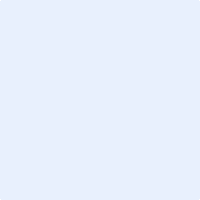 Nach Eingang Ihrer Anmeldung erhalten Sie per E-Mail eine Eingangsbestätigung. Anschliessend werden Ihre Unterlagen geprüft. Nach Ablauf der Anmeldefrist erhalten Sie innert Wochenfrist eine Aufnahmebestätigung oder eine Absage. Die Anzahl Studienplätze ist beschränkt. Übersteigt die Zahl der Anmeldungen die zur Verfügung stehenden Plätze, vergeben wir die Plätze gemäss Art. 7 des Studienreglements. Nach Ablauf der in den Zahlungs- und Annullationsbedingungen erwähnten Frist erhalten Sie einen Einzahlungsschein. Nach erfolgter Begleichung der Gebühren sind Sie definitiv in den Lehrgang oder in das Modul aufgenommen.Nach Eingang Ihrer Anmeldung erhalten Sie per E-Mail eine Eingangsbestätigung. Anschliessend werden Ihre Unterlagen geprüft. Nach Ablauf der Anmeldefrist erhalten Sie innert Wochenfrist eine Aufnahmebestätigung oder eine Absage. Die Anzahl Studienplätze ist beschränkt. Übersteigt die Zahl der Anmeldungen die zur Verfügung stehenden Plätze, vergeben wir die Plätze gemäss Art. 7 des Studienreglements. Nach Ablauf der in den Zahlungs- und Annullationsbedingungen erwähnten Frist erhalten Sie einen Einzahlungsschein. Nach erfolgter Begleichung der Gebühren sind Sie definitiv in den Lehrgang oder in das Modul aufgenommen.Bitte senden Sie das vollständige Dossier unterschrieben an weiterbildungslehrgaenge.iwd@phbern.chBitte senden Sie das vollständige Dossier unterschrieben an weiterbildungslehrgaenge.iwd@phbern.ch